09.00 – 09.45Регистрация.09.45 –11.45Параллельная работа тематических секцийСекция 1 / Конгресс-холл ТПП РФ /ЭФФЕКТИВНЫЕ ЦИФРОВЫЕ ТЕХНОЛОГИИ В САМОРЕГУЛИРОВАНИИ КАК УСЛОВИЕ РАЗВИТИЯ ПРОФЕССИОНАЛЬНОЙ И ПРЕДПРИНИМАТЕЛЬСКОЙ ДЕЯТЕЛЬНОСТИ НА ПРИМЕРЕ СТРОИТЕЛЬНОЙ ОТРАСЛИМодератор: 
САПЕГИНА Ирина Сергеевна – зам. руководителя Рабочей группы по информационной открытости и информационным технологиям при Совете ТПП РФ по саморегулированию, заместитель генерального директора СРО АСК «МСК».Со-модератор: 
МАЛАХОВ Павел Васильевич – Генеральный директор СРО АСК «Межрегиональный строительный комплекс».На секции планируется:- обсуждение современных тенденций развития информационных технологий в саморегулировании;- демонстрация возможностей IT в реализации исполнения требований законодательства к саморегулируемым организациям и национальным объединениям в части контроля за деятельностью членов СРО;- обсуждение направлений формирования единого информационного пространства для членов СРО и рынка потребителей услуг.На секции планируется:- обсуждение современных тенденций развития информационных технологий в саморегулировании;- демонстрация возможностей IT в реализации исполнения требований законодательства к саморегулируемым организациям и национальным объединениям в части контроля за деятельностью членов СРО;- обсуждение направлений формирования единого информационного пространства для членов СРО и рынка потребителей услуг.На секции планируется:- обсуждение современных тенденций развития информационных технологий в саморегулировании;- демонстрация возможностей IT в реализации исполнения требований законодательства к саморегулируемым организациям и национальным объединениям в части контроля за деятельностью членов СРО;- обсуждение направлений формирования единого информационного пространства для членов СРО и рынка потребителей услуг.Секция 2 /Малый зал ТПП РФ/ ПОЧЕМУ И ЗА СЧЕТ ЧЕГО ДОБРОВОЛЬНОЕ И ПРОФЕССИОНАЛЬНОЕ САМОРЕГУЛИРОВАНИЕ РАЗВИВАЕТСЯ ЛУЧШЕ, ЧЕМ ОБЯЗАТЕЛЬНОЕ, И ТАК ЛИ ЭТО НА САМОМ ДЕЛЕ? Модератор: АПРЕЛЕВ Константин Николаевич - Председатель Совета ТПП РФ по саморегулированию предпринимательской и профессиональной деятельности, вице-президент Российской Гильдии РиэлтеровЦель проведения:Провести анализ наиболее интересного и перспективного опыта развития профессионального регулирования и СРО с добровольным членством на примере конкретных организаций рассмотреть работу инструментов регулирования профессиональной деятельности, организации ограничения доступа в профессию, работы системы защиты интересов потребителей и обеспечения добросовестности конкуренции в различных сферах деятельности. Рассмотрим цели формирования сервисов для членов добровольных профессиональных объединений и инструменты формирования преимуществ, которые повышают конкурентоспособность добросовестных профессиональных участников рынка.Цель проведения:Провести анализ наиболее интересного и перспективного опыта развития профессионального регулирования и СРО с добровольным членством на примере конкретных организаций рассмотреть работу инструментов регулирования профессиональной деятельности, организации ограничения доступа в профессию, работы системы защиты интересов потребителей и обеспечения добросовестности конкуренции в различных сферах деятельности. Рассмотрим цели формирования сервисов для членов добровольных профессиональных объединений и инструменты формирования преимуществ, которые повышают конкурентоспособность добросовестных профессиональных участников рынка.Цель проведения:Провести анализ наиболее интересного и перспективного опыта развития профессионального регулирования и СРО с добровольным членством на примере конкретных организаций рассмотреть работу инструментов регулирования профессиональной деятельности, организации ограничения доступа в профессию, работы системы защиты интересов потребителей и обеспечения добросовестности конкуренции в различных сферах деятельности. Рассмотрим цели формирования сервисов для членов добровольных профессиональных объединений и инструменты формирования преимуществ, которые повышают конкурентоспособность добросовестных профессиональных участников рынка.Преимущества добровольного и профессионального саморегулирования в условиях цифровой экономики и трансформации контрольно-надзорной деятельностиГОЛУБЕВ Владимир Анатольевич — Руководитель экспертного совета СРО НП «Объединение энергостроителей», к.т.н.Секция 3/зал «Библиотека»/ Время работы секции:9.15 -14.00МЕЖДУНАРОДНЫЙ СЕМИНАР. «ПОЧЕМУ В СТРАНАХ ЕВРОПЫ САМОРЕГУЛИРОВАНИЕ ЭФФЕКТИВНО РАБОТАЕТ И СОВЕРШЕНСТВУЕТСЯ? ПАТЕНТНЫЕ ПОВЕРЕННЫЕ ГЕРМАНИИ И РОССИИ.Модератор: РЫБИНА Наталия Алексеевна    –  Член Совета Межрегиональной общественной организации содействия деятельности патентных поверенных «ПАЛАТА ПАТЕНТНЫХ ПОВЕРЕННЫХ» (РФ), российский и евразийский патентный поверенный.11.45 – 12.00Перерыв12.00 –14.00Параллельная работа тематических секцийСекция 4 / Конгресс-холл ТПП РФ/«БУДЕТ ЛИ У САМОРЕГУЛИРОВАНИЯ ВТОРОЕ ДЫХАНИЕ? СТРАТЕГИЯ, КОНЦЕПЦИЯ И ДОРОЖНАЯ КАРТА РАЗВИТИЯ САМОРЕГУЛИРОВАНИЯ. ПРОБЛЕМНЫЕ ВОПРОСЫ ЗАКОНОПРОЕКТА О ВНЕСЕНИИ ИЗМЕНЕНИЙ В 315-ФЗ»Модераторы: 
АПРЕЛЕВ Константин Николаевич  –  Председатель Совета ТПП РФ по саморегулированию предпринимательской и профессиональной деятельности, вице-президент Российской Гильдии РиэлтеровКАМИНСКИЙ Алексей Владимирович   –  Руководитель Рабочей группы Совета ТПП РФ по саморегулированию «Стратегия развития саморегулирования в РФ», Председатель Комиссии Общественного совета при Росреестре по взаимодействию с СРО, Президент СРО оценщиков «Экспертный совет»Институт саморегулирование в России проходит непростой путь становления. Участники секции обсудят:системные проблемы, а также основные вызовы и угрозы саморегулирования; что должно делать профессиональное сообщество, чтобы в России сформировалось саморегулирование «по сути»; какие действия необходимо предпринять,  чтобы спонтанное отраслевое законотворчество заменить на стройную систему «Концепция – базовый закон о саморегулировании – отраслевое законодательство»; какие поправки необходимо внести в базовый закон 315-ФЗ, чтобы создать условия для развития саморегулирования; как обеспечить эффективный диалог всех заинтересованных сторон.Институт саморегулирование в России проходит непростой путь становления. Участники секции обсудят:системные проблемы, а также основные вызовы и угрозы саморегулирования; что должно делать профессиональное сообщество, чтобы в России сформировалось саморегулирование «по сути»; какие действия необходимо предпринять,  чтобы спонтанное отраслевое законотворчество заменить на стройную систему «Концепция – базовый закон о саморегулировании – отраслевое законодательство»; какие поправки необходимо внести в базовый закон 315-ФЗ, чтобы создать условия для развития саморегулирования; как обеспечить эффективный диалог всех заинтересованных сторон.Институт саморегулирование в России проходит непростой путь становления. Участники секции обсудят:системные проблемы, а также основные вызовы и угрозы саморегулирования; что должно делать профессиональное сообщество, чтобы в России сформировалось саморегулирование «по сути»; какие действия необходимо предпринять,  чтобы спонтанное отраслевое законотворчество заменить на стройную систему «Концепция – базовый закон о саморегулировании – отраслевое законодательство»; какие поправки необходимо внести в базовый закон 315-ФЗ, чтобы создать условия для развития саморегулирования; как обеспечить эффективный диалог всех заинтересованных сторон.Секция 5/Малый зал ТПП РФ/КАК ПРАВИЛЬНО ОРГАНИЗОВАТЬ И ПРОВЕСТИ ПРОВЕРКИ СРОМОДЕРАТОРЫ:ВОРОНИНА Мария Михайловна – Директор Национального объединения саморегулируемых организаций кадастровых инженеров, руководитель рабочей группы при Совете ТПП РФ «Финансовая политика и налогообложение в СРО»ЕРЕМИН Виталий Александрович  – Заместитель руководителя Аппарата НОПРИЗПроверка саморегулируемой организации назначенным государственным регулятором – норма действующей редакции 315-ФЗ. Смысл ее понятен. Статус саморегулируемой организации надо не только продекларировать, но соответствовать ему. В ходе проверки со стороны государства СРО должна доказать, что все обязательные компоненты  присутствуют, а обязательные механизмы саморегулирования созданы и функционируют.   К проверке невозможно подготовиться «за месяц», а тем более «за пару дней». Самый правильный способ – это организация налаживания системной работы с момента «запуска» СРО.Тем не менее, проведение проверки проводиться по плану, и для проверяющих есть «существенные» и «не существенные» замечания. Именно о том, как представляется проведение проверки со стороны государственного регулятора, пойдет речь на этой секции.  Для участия приглашены представители Росреестра и Ростехнадзора.Проверка саморегулируемой организации назначенным государственным регулятором – норма действующей редакции 315-ФЗ. Смысл ее понятен. Статус саморегулируемой организации надо не только продекларировать, но соответствовать ему. В ходе проверки со стороны государства СРО должна доказать, что все обязательные компоненты  присутствуют, а обязательные механизмы саморегулирования созданы и функционируют.   К проверке невозможно подготовиться «за месяц», а тем более «за пару дней». Самый правильный способ – это организация налаживания системной работы с момента «запуска» СРО.Тем не менее, проведение проверки проводиться по плану, и для проверяющих есть «существенные» и «не существенные» замечания. Именно о том, как представляется проведение проверки со стороны государственного регулятора, пойдет речь на этой секции.  Для участия приглашены представители Росреестра и Ростехнадзора.Проверка саморегулируемой организации назначенным государственным регулятором – норма действующей редакции 315-ФЗ. Смысл ее понятен. Статус саморегулируемой организации надо не только продекларировать, но соответствовать ему. В ходе проверки со стороны государства СРО должна доказать, что все обязательные компоненты  присутствуют, а обязательные механизмы саморегулирования созданы и функционируют.   К проверке невозможно подготовиться «за месяц», а тем более «за пару дней». Самый правильный способ – это организация налаживания системной работы с момента «запуска» СРО.Тем не менее, проведение проверки проводиться по плану, и для проверяющих есть «существенные» и «не существенные» замечания. Именно о том, как представляется проведение проверки со стороны государственного регулятора, пойдет речь на этой секции.  Для участия приглашены представители Росреестра и Ростехнадзора.14.00 – 15.00Перерыв на обед15.00 – 17.00
ПЛЕНАРНОЕ ЗАСЕДАНИЕ /Конгресс-холл ТПП РФ/СОВЕРШЕНСТВОВАНИЕ СИСТЕМЫ САМОРЕГУЛИРОВАНИЯ. ИЗМЕНЕНИЯ ЗАКОНОДАТЕЛЬСТВА О САМОРЕГУЛИРОВАНИИ. ПОПРАВКИ В 315-ФЗМодератор:АПРЕЛЕВ Константин Николаевич  –  Председатель Совета ТПП РФ по саморегулированию предпринимательской и профессиональной деятельности, вице-президент Российской Гильдии РиэлтеровК УЧАСТИЮ В ПЛЕНАРНОМ ЗАСЕДАНИИ ПРИГЛАШЕНЫ:АБЫЗОВ Михаил Анатольевич – Министр по вопросам Открытого правительства;АБРАМЧЕНКО Виктория Валериевна  – Заместитель Министра экономического развития Российской Федерации – руководитель Росреестра;АЛЕШИН Алексей Владиславович – Руководитель Федеральной службы по экологическому, технологическому и атомному надзору; ВАРВАРИН Александр Викторович – Вице-президент РСПП по корпоративным отношениям и правовому обеспечению;ЕЛЬЦОВА Любовь Юрьевна  – заместитель Министра труда и социальной защиты Российской Федерации;КАТЫРИН Сергей Николаевич  – Президент Торгово-промышленной палаты Российской Федерации;МЕНЬ Михаил Александрович  – Министр строительства и жилищно-коммунального хозяйства Российской Федерации;
МИШУСТИН Михаил Владимирович   –  Руководитель Федеральной налоговой службы;
НАБИУЛЛИНА Эльвира Сахипзадовна   –  Председатель Центрального банка Российской Федерации (Банка России);НИКОЛАЕВ Николай Петрович - Председатель Комитета  ГД РФ по природным ресурсам, собственности и земельным отношениям; САЗОНОВ Дмитрий Валерьевич  – Заместитель председателя комитета ГД РФ по экономической политике, промышленности, инновационному развитию и предпринимательству;СИЛУАНОВ Антон Германович  –  Министр финансов Российской Федерации;СМИРНОВ Максим Сергеевич    –   Заместитель руководителя Росреестра;ТИТОВ Борис Юрьевич   –  уполномоченный при президенте России по правам предпринимателей;ТОПИЛИН Максим Анатольевич – Министр труда и социальной защиты Российской Федерации;
УСЕНКО Андрей Леонидович  – Член Общественной Палаты  Российской Федерации;ФАДЕЕВ Валерий Александрович – Секретарь Общественной палаты;ШВЕЦОВ Сергей Анатольевич  – Первый заместитель Председателя Центрального банка Российской Федерации;ШИПОВ Савва Витальевич  – Заместитель министра экономического развития Российской Федерации;К УЧАСТИЮ В ПЛЕНАРНОМ ЗАСЕДАНИИ ПРИГЛАШЕНЫ:АБЫЗОВ Михаил Анатольевич – Министр по вопросам Открытого правительства;АБРАМЧЕНКО Виктория Валериевна  – Заместитель Министра экономического развития Российской Федерации – руководитель Росреестра;АЛЕШИН Алексей Владиславович – Руководитель Федеральной службы по экологическому, технологическому и атомному надзору; ВАРВАРИН Александр Викторович – Вице-президент РСПП по корпоративным отношениям и правовому обеспечению;ЕЛЬЦОВА Любовь Юрьевна  – заместитель Министра труда и социальной защиты Российской Федерации;КАТЫРИН Сергей Николаевич  – Президент Торгово-промышленной палаты Российской Федерации;МЕНЬ Михаил Александрович  – Министр строительства и жилищно-коммунального хозяйства Российской Федерации;
МИШУСТИН Михаил Владимирович   –  Руководитель Федеральной налоговой службы;
НАБИУЛЛИНА Эльвира Сахипзадовна   –  Председатель Центрального банка Российской Федерации (Банка России);НИКОЛАЕВ Николай Петрович - Председатель Комитета  ГД РФ по природным ресурсам, собственности и земельным отношениям; САЗОНОВ Дмитрий Валерьевич  – Заместитель председателя комитета ГД РФ по экономической политике, промышленности, инновационному развитию и предпринимательству;СИЛУАНОВ Антон Германович  –  Министр финансов Российской Федерации;СМИРНОВ Максим Сергеевич    –   Заместитель руководителя Росреестра;ТИТОВ Борис Юрьевич   –  уполномоченный при президенте России по правам предпринимателей;ТОПИЛИН Максим Анатольевич – Министр труда и социальной защиты Российской Федерации;
УСЕНКО Андрей Леонидович  – Член Общественной Палаты  Российской Федерации;ФАДЕЕВ Валерий Александрович – Секретарь Общественной палаты;ШВЕЦОВ Сергей Анатольевич  – Первый заместитель Председателя Центрального банка Российской Федерации;ШИПОВ Савва Витальевич  – Заместитель министра экономического развития Российской Федерации;17.00 – 17.10Перерыв 15.00 – 17.00
Подведение итогов национального конкурса  /Конгресс-холл ТПП РФ/ТОРЖЕСТВЕННАЯ ЦЕРЕМОНИЯ ВРУЧЕНИЯ ЕЖЕГОДНОЙ НАЦИОНАЛЬНОЙ ПРЕМИИ «ПРАКТИЧЕСКОЕ САМОРЕГУЛИРОВАНИЕ – 2017»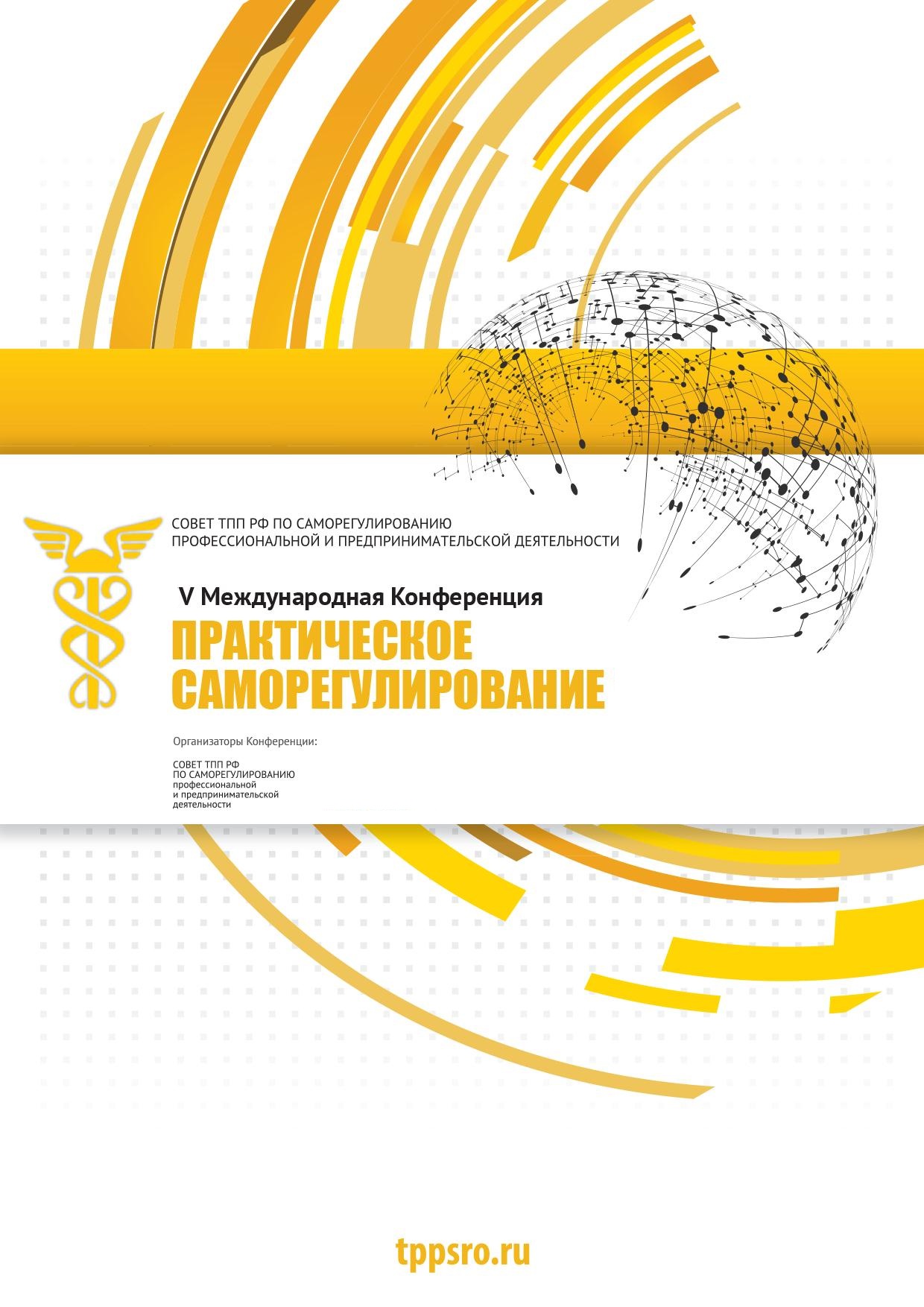 